Connecting to OSA-BYOD – iOS
James Preston 
06/06/2014OverviewThis guide shows how to connect to the free OSA-BYOD wireless network on devices powered by iOS (e.g. the iPhone/iPad/iPod Touch). This example shows an iPad running iOS version 7.1.1.Further assistanceIf after following this guide further assistance is required contact ICT Services on ictservicedesk@oxfordspiresacademy.org.PrerequisitesYou must have a valid Oxford Spires Academy user account to be able to complete these steps.Guide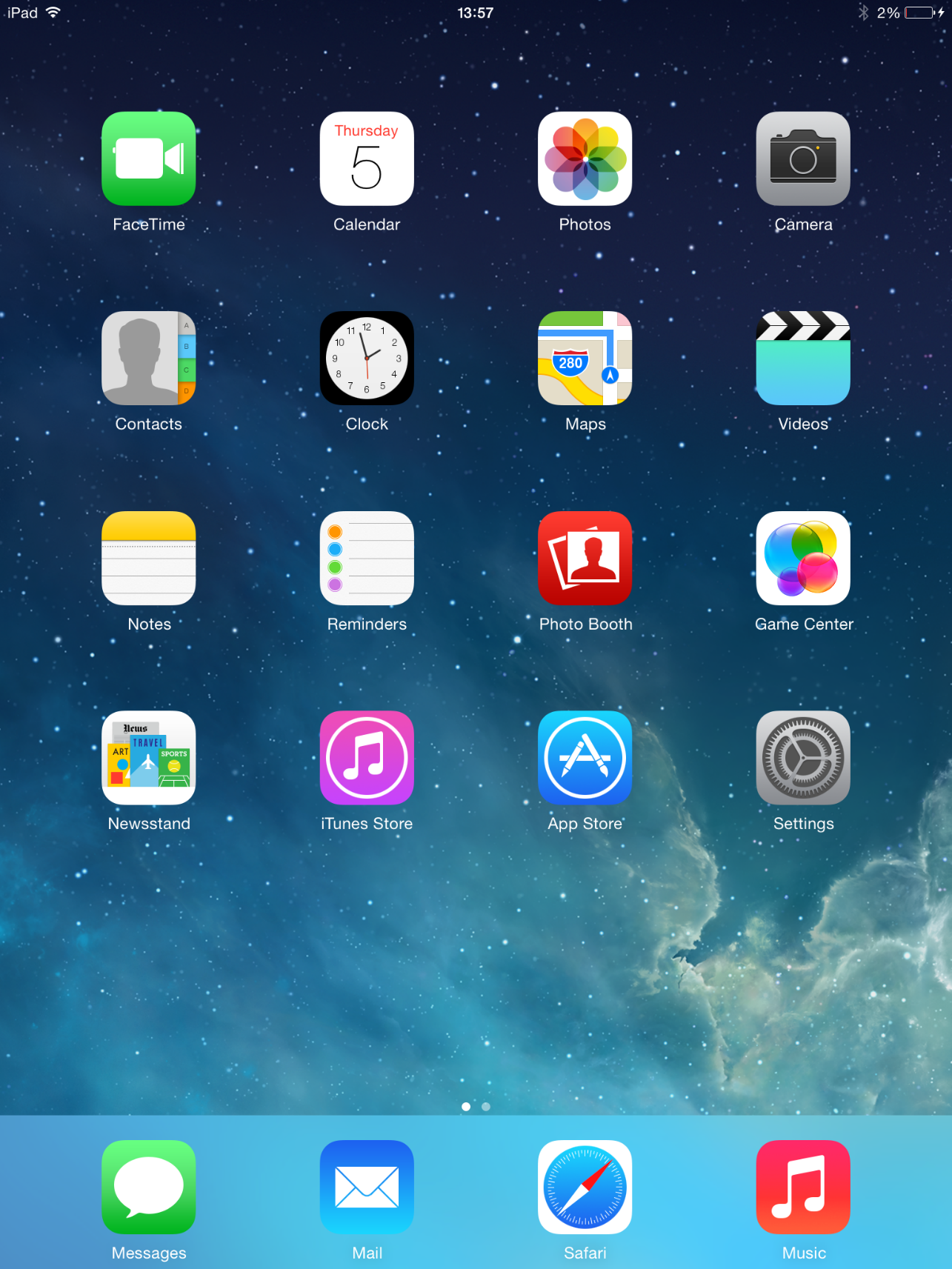 Browse to Settings.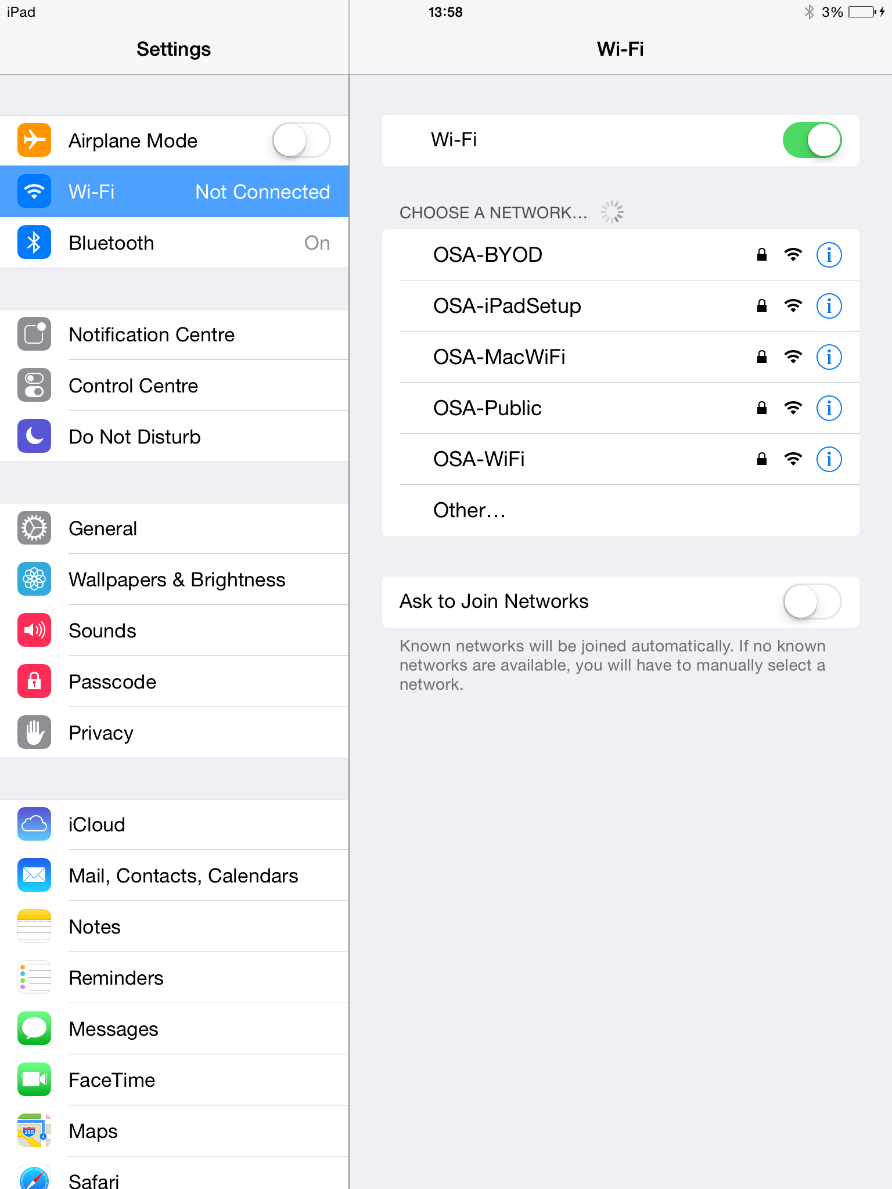 Browse to Wi-Fi, if not already turned on turn on Wi-Fi and then tap on the OSA-BYOD network.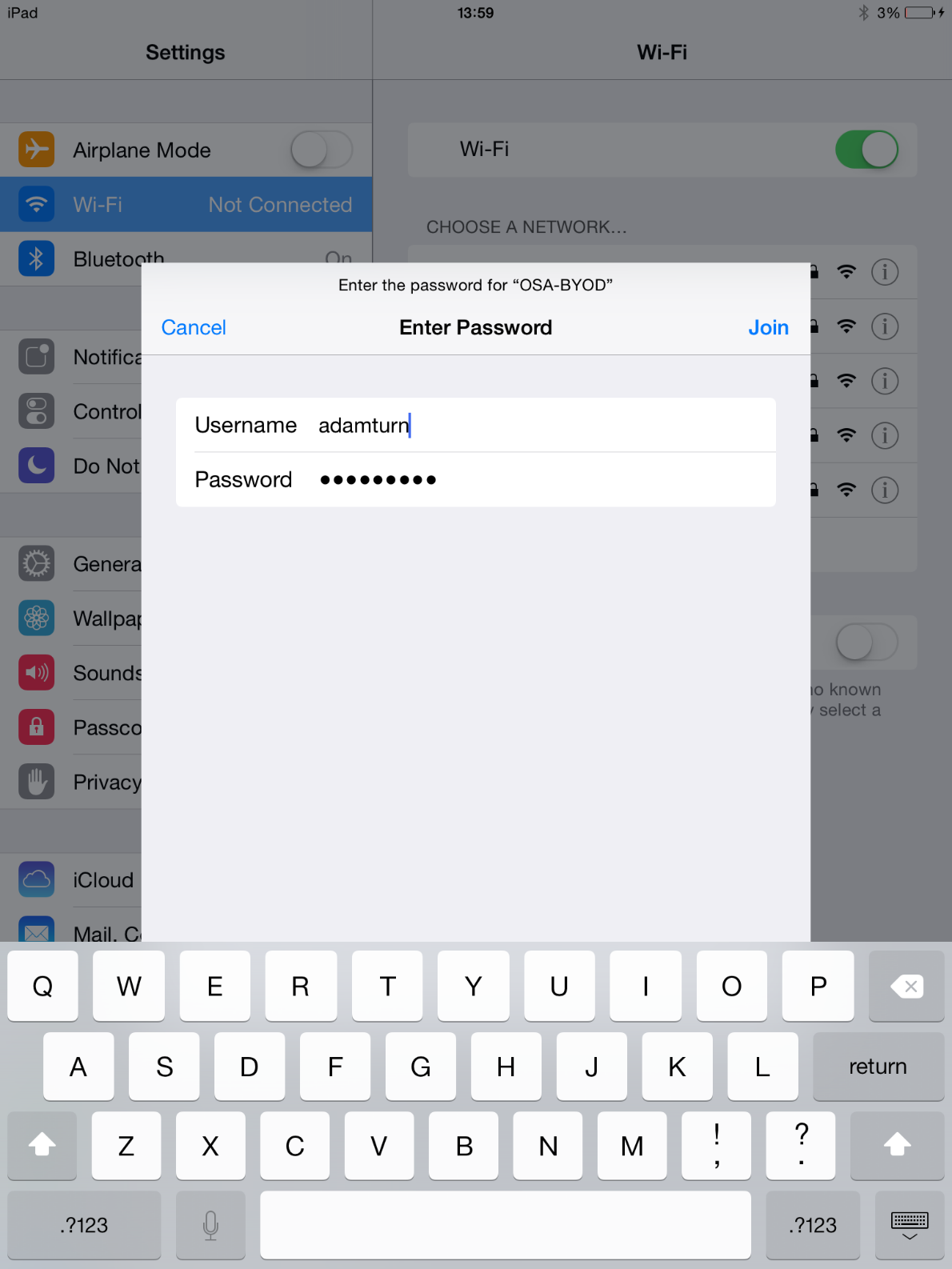 When prompted enter the same username and password that you use to login to Academy computers. Then tap Join.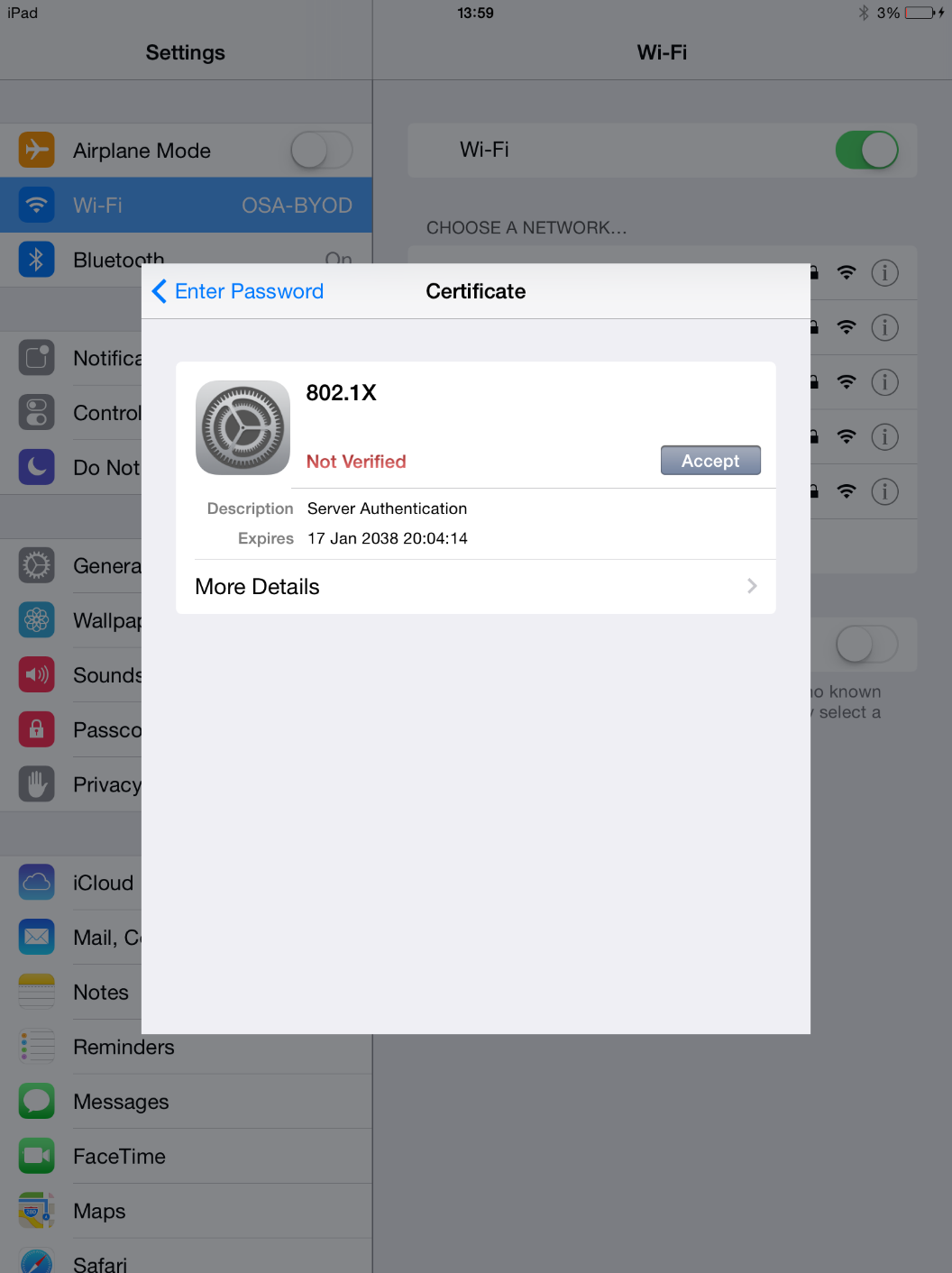 If prompted to accept a security certificate tap the Accept button.You will now be connected to the OSA-BYOD network.